Hold Harmless Agreement Regarding Use of Unmanned Aircrafts/DronesI, _____________________________________, understand that my use of an unmanned aircraft/drone at the Spring Sprints Regatta carries with it the potential for certain risks, some of which may not be reasonably foreseeable.By signing this agreement I agree to release, indemnify, and hold harmless the Lake Stevens Rowing Club and City of Lake Stevens from any claims of harm to individuals or damage to property due to the operation of an unmanned aircraft/drone.  I also agree to operate any unmanned aircraft/drone in accordance with the USRowing Drone Policy and in accordance with the FAA Unmanned Aircraft regulations.  I have provided proof of insurance and appropriate registration and authorization by the Federal Aviation Administration (FAA).Insurance policy number: __________________________________Insurance company:______________________________________FAA registration number: __________________________________Date(s) of aircraft/drone operation: ___________________________Reason for use of unmanned aircraft/drone: ____________________________________________Applicant's Signature: _______________________________ Date: ______________________Printed Name:_________________________________________________________________Address:_____________________________________________________________________Phone number:________________________Approved: ______________________ Denied: ______________________Regatta Director Signature: _________________________ Date: _______________________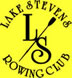 